Temat: Dlaczego przydomek Chrobry? (6 kwietnia)I Obejrzyjcie lekcję historii:https://www.youtube.com/watch?v=KLeHJOIzsjw II Uzupełnijcie notatkę i przepiszcie ja do zeszytu.1. Chrobry oznacza ……………………………………………………..2. Waleczność udowodnił Bolesław Chrobry najeżdżając na sąsiadujące  państwa i przyłączając do Polski nowe tereny:a) Rzesza Niemiecka- ………………………………………………………………………………b) Czechy-………………………………………………………………………………………………..c) Ruś-……………………………………………………………………………………………………..3. Koronacja Bolesława Chrobrego na króla Polski odbyła się  w roku…………………… w …………………………Temat: Kryzys i odbudowa państwa polskiego. (8 kwietnia)I Możecie obejrzeć film lub przeczytać temat z podręcznika.https://gwo.pl/upadek-i-odbudowa-panstwa-piastow-p4612II Wykonaj ćwiczenia.1.Oceń, czy poniższe zdania są prawdziwe. Zaznacz literę „P” przy zdaniach prawdziwych, a „F” – przy fałszywych. Jedną z przyczyn kryzysu państwa Piastów w XI wieku był wspólny najazd Niemców i Rusinów na ziemie polskie.   P     F W wyniku wyprawy zbrojnej Czechów w 1038 roku Polska zdobyła Śląsk.   P    F Kryzys państwa polskiego został pogłębiony przez Bezpryma, który przejął władzę i zmusił Mieszka II do ucieczki.    P   F Król Mieszko II dążył do przywrócenia pogańskiej wiary na ziemiach polskich.   P   F 2 Podkreśl właściwe dokończenie zdania. Następcą Bolesława Chrobrego był A Bezprym.                                          B Bolesław Śmiały. C Kazimierz Sprawiedliwy.                 D  Mieszko II.     3. Połącz portret Kazimierza Odnowiciela ze zdaniami opisującymi tego władcę.                                                                    • Odesłał polskie insygnia koronacyjne cesarzowi Niemiec.                                                                         • Stłumił bunt ludności przeciw chrześcijaństwu.                    • Zawarł sojusz z Czechami. 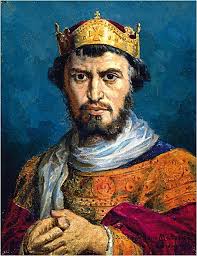                                                                          • Przyłączył do Polski Mazowsze i Pomorze Gdańskie.                                                                          • Odzyskał dla Polski utracony wcześniej Śląsk.                                                                         • Był synem Mieszka II.                                                                        • Przeniósł główną siedzibę władców Polski do Krakowa.Jeśli nie możesz wydrukować ćwiczeń , zamiast portretu wpisz kolorowym długopisem imię i nazwisko władcy , a potem na zasadzie słoneczka dopisz zwroty opisujące go.